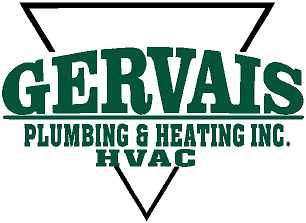 Employment Application FormDate:__________________Name:_______________________________________________________________________________                                         Last                                                                    First                                                       MiddlePresent Address:_______________________________________________________________________                                         Number         Street                                                    City                                 State                                   ZipHome Phone # (___)_________________Mobile Phone # (___)________________ Social Security # ______-____-_______Date of birth:           /______/________Are you 18 years or older?   YES / NOAre you legally entitled to work in the United States?    YES / NOPosition Applying for__________________________________       Desired Salary $________________Date you can start______________________ If yes, can you work overtime or be oncall?   YES / NODo you have means of transportation?  YES / NO                       What is it?_________________________Have you ever been convicted of a crime?   YES / NOIf YES, please explain:  _______________________________________________________________________________________________________________________________________________________________________________________________________________________________________________________________EDUCATIONHigh School	Name of School: ________________________________________________________________	Address, City, State: _____________________________________________________________	Number of years attended: _________________    Did you graduate?  YES / NO    Year:_______Trade School	Name of School: ________________________________________________________________	Address, City, State: _____________________________________________________________	Number of years attended: _________________    Did you graduate?  YES / NO    Year:_______College and Post Graduate	Name of School: ________________________________________________________________	Address, City, State: _____________________________________________________________	Number of years attended: _________________    Did you graduate?  YES / NO    Year:_______	What Degree?___________________________________Use the space below to summarize any additional information necessary to describe your training or education that would be beneficial to our company._______________________________________________________________________________________________________________________________________________________________________________________________________________________________________________________________EmploymentPlease list your work experience for the past five years beginning with your most recent employment. If you were self-employed, give a firm name.*Employer Name: _______________________________ Telephone # (___)________________Address, City, State:_____________________________________________________________Position Held:__________________________________________________________________Supervisor’s Name:______________________________________________________________Reason for Leaving: _____________________________________________________________Employment Dates:  From:_____________________ To:________________________________Pay or Salary Start: ___________________________ Final: _____________________________*Employer Name: _______________________________ Telephone # (___)________________Address, City, State:_____________________________________________________________Position Held:__________________________________________________________________Supervisor’s Name:______________________________________________________________Reason for Leaving: _____________________________________________________________Employment Dates:  From:_____________________ To:________________________________Pay or Salary Start: ___________________________ Final: _____________________________*Employer Name: _______________________________ Telephone # (___)________________Address, City, State:_____________________________________________________________Position Held:__________________________________________________________________Supervisor’s Name:______________________________________________________________Reason for Leaving: _____________________________________________________________Employment Dates:  From:_____________________ To:________________________________Pay or Salary Start: ___________________________ Final: _____________________________Additional QualificationsUse the space below to summarize any additional information necessary to describe your qualifications, skills, certifications, licenses or achievements that should be considered for this position. ____________________________________________________________________________________________________________________________________________________________________________________________________________________________________________________________________________________________________________________________________________________May we contact your present or previous employer(s)?  YES / NO If no, why? ___________________________________________________________________________Personal ReferencesPlease provide two or more references other than relatives or previous employers.	Name:_______________________________________________	How many years you have know them: _____________________	How you know them: ___________________________________	Telephone # (____)______________________Name:_______________________________________________	How many years you have know them: _____________________	How you know them: ___________________________________	Telephone # (____)______________________	Name:_______________________________________________	How many years you have know them: _____________________	How you know them: ___________________________________	Telephone # (____)______________________Authorization to Release InformationI authorize Gervais Plumbing & Heating Inc. to obtain information about me from my previous employers, references, and schools.I authorize my previous employers, schools that I have attended and references to disclose such information about me as Gervais Plumbing & Heating Inc. requests.I authorize my previous employers to candidly disclose to Gervais Plumbing & Heating Inc. all facts and opinions concerning my work performance, cooperativeness and ability to get alone with others.All the information above is correct and filled out to the best of my abilityDate:________________________Printed Name: ____________________________________________Signature: ________________________________________________Please review rate of pay at time of hire with employee and have the employee sign in the designated spot.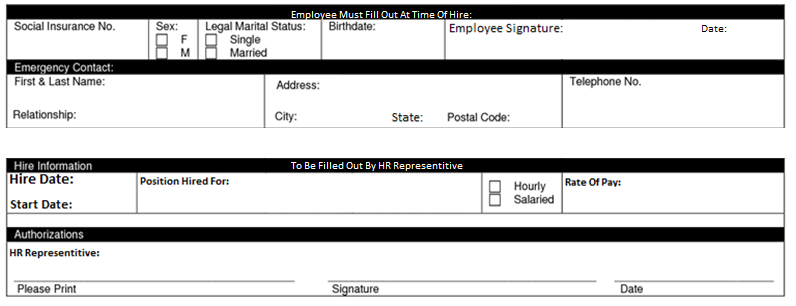 317 Southbridge Street Auburn, MA 01501508-617-2055www.gervaisplumbing.com